Vestby kommune 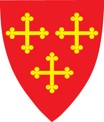 Resultatområde barnehage Evaluering av barnehagens bruk av statlig tilskudd til tiltak for å styrke den norskspråklige utviklingen for minoritetsspråklige barn i barnehage Evalueringsskjemaet benyttes når barnehagen har mottatt støtte eller midler til veiledning fra språkpedagog, støtte til tospråklig assistanse eller egendefinerte tiltak. Evalueringen sendes til barnehageadministrasjonen post@vestby.kommune.no innen 15.mai. Barnehagens navn Barnehagens styrere-postadresse Tlf.nr.Antall minoritetsspråklige barn etter rapportering i årsmeldingen (pr. 15.12.17Barnehageadministrasjonen henter tallene fra BASILBarnehageårTiltaksområde 1 – Veiledning fra språkpedagog Tiltaksområde 1 – Veiledning fra språkpedagog Mål: Gjennomføring av tiltak:  Hvordan er veiledningen gjennomført?Vurdering av tiltak(ene) – måloppnåelse: Hvordan har veiledningen og barnehagens pedagogiske arbeid bidratt til å styrke den norskspråklige utviklingen hos minoritetsspråklige barn? Vurder ut fra barnehagens kjennetegn på måloppnåelse. Tiltaksområde 2 – Tospråklig assistanseTiltaksområde 2 – Tospråklig assistanseMål: Gjennomføring av tiltak:  Hvordan er den tospråklige assistansen gjennomført?Vurdering av tiltak(ene) – måloppnåelse: Hvordan har den tospråklige assistansen bidratt til å styrke den norskspråklig utvikling hos minoritetsspråklige barn? Vurder ut fra barnehagens kjennetegn på måloppnåelse. Tiltaksområde 3 – egendefinerte tiltak Tiltaksområde 3 – egendefinerte tiltak Mål: Gjennomføring av tiltak:  Hvordan er barnehagens egendefinerte tiltak gjennomført? Gi en oversikt over hva midlene konkret er benyttet til. Vurdering av tiltak(ene) – måloppnåelse: Hvordan har barnehagens egendefinerte tiltak bidratt til å styrke den norskspråklig utvikling hos minoritetsspråklige barn? Vurder ut fra barnehagens kjennetegn på måloppnåelse. 